XXIII Congresso Nacional de Estudantes de Engenharia Mecânica – 08 a 12/08/2016 – Teresina – PI (Times New Roman, Negrito, Tamanho 12 Caixa alta e baixa)(Linha em branco tamanho 14)INSTRUÇÕES PARA PREPARAÇÃO DO ARTIGO PARA O CREEM 2016 (TIMES NEW ROMAN, NEGRITO, TAMANHO 14, CAIXA ALTA)(Linha em branco tamanho 14)Nome do(s) autor(es) (Times New Roman, Negrito, Tamanho 10, Caixa alta e baixa)Instituição (Times New Roman, Tamanho 9, Caixa alta e baixa)Endereço Completo da Instituição (Times New Roman, Tamanho 9, Caixa alta e baixa)E-mail para correspondência (Times New Roman, Tamanho 9, Caixa alta e baixa)(Linha em branco tamanho 10)RESUMO: O resumo deve ser redigido usando a fonte Times New Roman, em português, tamanho 10, com texto justificado, em caixa alta e baixa. O resumo deve conter no máximo 200 palavras dispostas em um único parágrafo.(Linha em branco tamanho 10)Palavras-Chave: Colocar no máximo três palavras-chave em português, sendo todas separadas por vírgula e sem ponto final. A fonte utilizada é a mesma do RESUMO.(Linha em branco tamanho 10)ABSTRACT: Write the English version with the same structure using italic characters. (Linha em branco tamanho 10)Keywords: Write the same words in English using italic characters.(Linha em branco tamanho 10)INTRODUÇÃO (TIMES NEW ROMAN, NEGRITO, TAMANHO 10, CAIXA ALTA)(linha em branco, tamanho 10)O artigo deve ser elaborado em Português. O trabalho deve conter no máximo 10 páginas no formato .pdf. Para preparação da versão final, excluir todos os textos explicativos deste template.Em todas as seções, inserir o texto usando fonte Times New Roman, tamanho 10, alinhamento justificado, com parágrafo simples, em caixa alta e baixa. Para a delimitação dos parágrafos, não utilizar nenhuma tabulação, apenas a tecla <enter>.Referências bibliográficas devem ser citadas no texto por meio do(s) sobrenome(s) do(s) autor(es) e o ano de publicação, conforme os seguintes exemplos: “Trabalho recente (Smith & Farias, 1997)”, ou “Recentemente, Smith & Farias (1997)”. No caso de três ou mais autores, usar a forma “Smith et al. (1997)”. No caso de duas ou mais referências dos mesmos autores e ano de publicação, deve-se fazer a distinção entre elas apensando-se a indicação “a”, “b”, etc, ao ano de publicação. Por exemplo: “Trabalho recente (Smith and Farias, 1997a)”.(linha em branco, tamanho 10)METODOLOGIA (TIMES NEW ROMAN, NEGRITO, TAMANHO 10, CAIXA ALTA)(linha em branco, tamanho 10)Inserir, aqui, a seção ‘material e métodos’, empregando a fonte Times New Roman, tamanho 10, texto justificado, com parágrafo simples.(linha em branco, tamanho 10)Procedimento experimental(Times New Roman, Negrito, Tamanho 10, Caixa alta e baixa)Caso exista a necessidade de subdividir a seção, colocar o subtítulo de cada divisão em negrito, mantendo a mesma formatação, sem deixar linha em branco.(linha em branco, tamanho 10)Equações governantes(Times New Roman, Negrito, Tamanho 10, Caixa alta e baixa)Equações devem ser afastadas de  da margem esquerda. Devem ser escritas usando fonte Times New Roman, itálico, . Números arábicos devem ser usados na numeração de equações, incluídos entre parênteses, alinhados à direita, como mostrado no exemplo a seguir. No texto, equações devem ser referidas por “Eq. (1)” se no meio de uma frase, ou como “Equação (1)” no início de uma sentença. Matrizes e vetores podem ser indicados por meio de chaves ou colchetes, como na Eq. (1), ou por caracteres em negrito, como na Eq. (2). Os símbolos usados nas equações devem ser explicados imediatamente antes ou após a primeira vez em que aparecem no texto.(linha em branco, tamanho 10)MxtCxt Kxtft	(1)(linha em branco, tamanho 10)M&x&t Cx& tKxt f t(2)(linha em branco, tamanho 10)RESULTADOS E DISCUSSÃO(TIMES NEW ROMAN, NEGRITO, TAMANHO 10, CAIXA ALTA)(linha em branco, tamanho 10)Inserir as figuras em local apropriado, o mais próximo possível da sua citação no texto, que deve ser feita como “Fig. (1)”, se no meio de uma frase, ou como “Figura , se no início de uma sentença, deixando pelo menos uma linha em branco, tamanho  acima e abaixo de cada uma. A figura deve ser ordenada com números arábicos, devidamente relacionada ao texto, apresentando a legenda abaixo da imagem. Caso seja menor do que a largura da coluna, deve estar centralizada.(linha em branco, tamanho 10)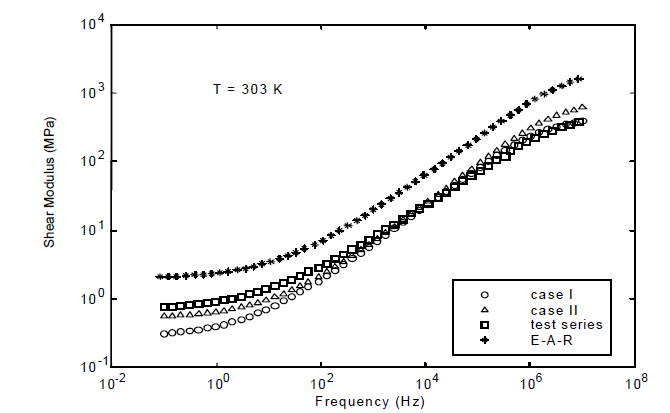 (linha em branco, tamanho 10)Figura 1. Inserir a legenda da figura, sem ponto final(linha em branco, tamanho 10)Tabelas também devem ser ordenadas com números arábicos, o mais próximo possível da citação no texto. Devem ser referidas como, por exemplo, “Tab. , se no meio de uma frase, ou como “Tabela , se no início da sentença, devendo ser deixado um espaço simples acima e outro abaixo de cada uma. O título deve estar localizado acima dos dados, segundo o modelo abaixo. (linha em branco, tamanho 10)Tabela 1. Inserir o título da Tabela, sem ponto final(linha em branco, tamanho 10)(linha em branco, tamanho 10)CONCLUSÃO(TIMES NEW ROMAN, NEGRITO, TAMANHO 10, CAIXA ALTA)(linha em branco, tamanho 10)Inserir, aqui, a seção ‘conclusão’, usando a fonte Times New Roman, tamanho 10, texto justificado, com parágrafo simples.(linha em branco, tamanho 10)AGRADECIMENTOS(TIMES NEW ROMAN, NEGRITO, TAMANHO 10, CAIXA ALTA)(linha em branco, tamanho 10)Caso necessário, inserir uma seção de agradecimentos.(linha em branco, tamanho 10)REFERÊNCIAS(TIMES NEW ROMAN, NEGRITO, TAMANHO 10, CAIXA ALTA) (linha em branco, tamanho 10)A primeira linha de cada referência deve ser alinhada à esquerda. Todas as outras linhas devem ser afastadas de  da margem esquerda. Todas as referências incluídas devem ter sido mencionadas no texto. As referências devem ser listadas em ordem alfabética de acordo com o sobrenome do primeiro autor, conforme os exemplos a seguir:ABCM, 2004. “Journal of the Brazilian Society of Engineering and Mechanical Sciences”. 1 Feb. 2007, <http://www.abcm.org.br/journal/index.shtml.>Bordalo, S.N., Ferziger, J.H. and Kline, S.J.,1989, “The Development of Zonal Models for Turbulence”, Proceedings of the 10th Brazilian Congress of Mechanical Engineering, Vol.1, Rio de Janeiro, Brazil, pp. 41-44., A.L., 1978, “Lessons of Continuum Mechanics”, Ed. Edgard Blücher, , 428 p.Clark, J.A.,1986, Private Communication,  of , .MLA. 12 April 2003, How do I document sources from the Web in my works-cited list?. Modern Language Association.  22 February 2007 < http://www.mla.org/style_faq4 >.Soviero, P.A.O. and Lavagna, L.G.M.,1997, “A Numerical Model for Thin Airfoils in Unsteady Motion”, RBCM- J. of the Brazilian Soc. Mechanical Sciences, Vol.19, No. 3, pp. 332-340.(linha em branco, tamanho 10)DECLARAÇÃO DE RESPONSABILIDADE(TIMES NEW ROMAN, NEGRITO, TAMANHO 10, CAIXA ALTA)(linha em branco, tamanho 10)O texto a seguir, devidamente adaptado para o número de autores, deve ser incluído como última seção do manuscrito: O(s) autor(es) é(são) o(s) único(s) responsável(veis) pelo material impresso contido neste artigo.PropriedadesCFRC-TWILLTensão de flexão (MPa)(1)209  10Módulo (GPa)(1)57.0  2.8